020527 FR/UK/DE/NL/CZ/SK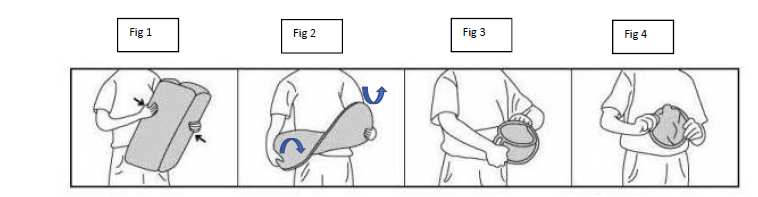 FR :Fig1 – Plier le bac à linge à platFig2‐ Tourner le bac à linge sur lui‐même dans 2directions opposéesFig3 – Replier le bac à linge sur lui‐même pourformer 3 bouclesFig4 – Attacher le bac à linge avec l’élastique fourniAttention :Maintenir une distance de sécurité avantl’ouverture du bac à linge.Tenir hors de portée des enfants, ceci n’est pas unjouet.UK :Fig1 ‐ Fold the laundry tub flatFig2‐ Turn the laundry tub on itself in 2 oppositedirectionsFig3 ‐ Fold the laundry tub over itself to form 3loopsFig4 ‐ Attach the laundry bin with the suppliedelastic bandAttention :Maintain a safe distance before opening thelaundry bin.Keep out of reach of children, this is not a toy.DEFig1 – Wäscheschale flach zusammenklappenFig2‐ Wäschewanne auf sich selbst in 2entgegengesetzte Richtungen drehenFig3 – Falten Sie die Wäschewanne über sich selbstzu 3 Schlaufen.Fig4 – Befestigen Sie den Wäschekorb mit demmitgelieferten Gummiband.Achtung:Halten Sie einen Sicherheitsabstand, bevor Sie denWäschekorb öffnen.Außerhalb der Reichweite von Kindernaufbewahren, dies ist kein Spielzeug.NL :Fig1 ‐Vouw de wasbak platFig2‐Draai de wastobbe op zichzelf in 2tegenovergestelde richtingenFig3 ‐ Vouw de waskuip over zichzelf heen om 3lussen te vormenFig4 ‐ Bevestig de wasbak met de bijgeleverdeelastische bandOpgelet :Houd een veilige afstand aan voordat u de wasbakopent.Buiten bereik van kinderen bewaren, dit is geenSpeelgoedCZFig1– Složte nádobu na prádlo naplochoFig2– Přetočte nádobu na prádlo ve 2protichůdných směrechFig3 – Přehněte nádobu na prádloa vytvořte 3 smyčkyFig4– Spojte nádobu na prádlo dodanou gumičkouPozor:Dodržujte bezpečnou vzdálenostpřed otevřením nádoby na prádlo.Skladujte mimo dosah dětí a zvířat, není tohračka.SKFig1– Kôš na bielizeň zložte naplochoFig2 – Kôš na bielizeň stočte na seba tak,že každý koniec budete otáčať opačným smerom.Fig3 – Kôš na bielizeň zložte tak,aby vznikli 3 slučky.Fig4– Kôš na bielizeň zviažte pomocou dodanej gumičky.Upozornenie:Pri otváraní koša na bielizeň dodržujte bezpečnýodstup.Uchovávajte mimo dosahu detí – výrobok nie jehračka.